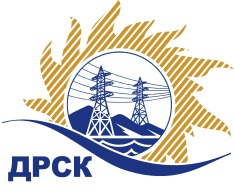 Акционерное общество«Дальневосточная распределительная сетевая  компания»ПРОТОКОЛпроцедуры вскрытия конвертов с заявками участников СПОСОБ И ПРЕДМЕТ ЗАКУПКИ: открытый электронный запрос предложений № 590391 на право заключения Договора на выполнение работ Бурение скважин и установка приставок Нерюнгринский РЭС  для нужд филиала АО «ДРСК» «Южно-Якутские электрические сети» (закупка 73 раздела 1.1. ГКПЗ 2016 г.).Плановая стоимость: 1 981 762,75 руб. без учета НДС; 2 338 480,05 руб. с учетом НДСПРИСУТСТВОВАЛИ: постоянно действующая Закупочная комиссия 2-го уровня ВОПРОСЫ ЗАСЕДАНИЯ КОНКУРСНОЙ КОМИССИИ:В ходе проведения запроса предложений было получено 0 предложений, конверты с которыми были размещены в электронном виде на Торговой площадке Системы www.b2b-energo.ru.Вскрытие конвертов было осуществлено в электронном сейфе организатора запроса предложений на Торговой площадке Системы www.b2b-energo.ru автоматически.Дата и время начала процедуры вскрытия конвертов с предложениями участников: 04:00 московского времени 22.12.2015Место проведения процедуры вскрытия конвертов с предложениями участников: Торговая площадка Системы www.b2b-energo.ruОтветственный секретарь Закупочной комиссии 2 уровня                                  М.Г.ЕлисееваЧувашова О.В.(416-2) 397-242№ 212/УР-Вг. Благовещенск22 декабря 2015 г.